Домашние задание № 43Смотрите информацию на сайте: www.lic82.ru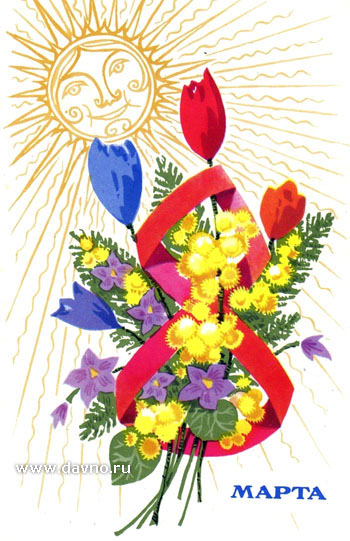 Поздравляемдорогих женщин  - мам,  бабушек, сестренокс праздником весны  8МАРТА !Счастья и удачи! Исполнения Желаний!Дата: 04.02.2016Следующее занятие: 09.03.2016Сбор групп на площадке в 17:15 ПредметГруппаДатаДомашнее заданиеПринадлежности для урокаРечь1-909.03.2016Тема: Согласные звуки [ г], [г’].Горы1. «Рабочая тетрадь» № 4-с.42-43 составить рассказ по одной картинке1. "Азбука»2. «Рабочая тетрадь» № 23.Счетные палочки4.Простые карандаши5.Цветные карандаши6. «Логопедические тетради 1-4»7.Схемы гласного звука , согласного мягкого, согласного твердогоМатематика1-909.03.2016Тема: Тяжелее, легче. Сравнение по массе.1.Учебник-тетрадь «Раз -ступенька, два -ступенька» 2 чс. 23 № 3упражнение в клеточках1.Учебник-тетрадь «Раз -ступенька, два -ступенька» 2 частьПодготовка руки к письму1-609.03.20161.Альбом «Готовимся к школе» авт. Н.М.КонышеваГш) 1.Принадлежности:-Простые карандаши(отточенные)-Цветные карандаши(отточенные)-тетрадь в крупную клетку-пластилин-дощечка для пластилина-крышечка от майонезной баночки-влажные салфетки-клеенкаПодготовка руки к письму7-911.03.20161.Альбом «Готовимся к школе» авт. Н.М.КонышеваГш) 1.Принадлежности:-Простые карандаши(отточенные)-Цветные карандаши(отточенные)-тетрадь в крупную клетку-пластилин-дощечка для пластилина-крышечка от майонезной баночки-влажные салфетки-клеенкаОбщение1-611.03.2016«За три месяца до школы»стр.42 - 43«За три  месяца до школы»Общение7-909.03.2016«За три месяца до школы»стр.42-43«За три  месяца до школы»